Introduction to Renaissance Art DiscussionStep 1: Turn your textbooks to pg. 474.  I will introduce the concept of Perspective in art and we will answer the corresponding Skillbuilder question.Step 2: With your shoulder partner you are to look at two works of art and create a list that lists the similarities and differences between the two works of artPiece 1: The Mona Lisa – ProjectorPiece 2: Portrait of Frederick I – Pg. 373Step 3: After you compile your results we will come together and discuss the similarities & differences of the two works of artAreas of Focus:Facial expressionsUse of colorAmount of detailBackgroundUse of light & shadowIntroduction to Renaissance Art DiscussionStep 1: Turn your textbooks to pg. 474.  I will introduce the concept of Perspective in art and we will answer the corresponding Skillbuilder question.Step 2: With your shoulder partner you are to look at two works of art and create a list that lists the similarities and differences between the two works of artPiece 1: The Mona Lisa – ProjectorPiece 2: Portrait of Frederick I – Pg. 373Step 3: After you compile your results we will come together and discuss the similarities & differences of the two works of artAreas of Focus:Facial expressionsUse of colorAmount of detailBackgroundUse of light & shadow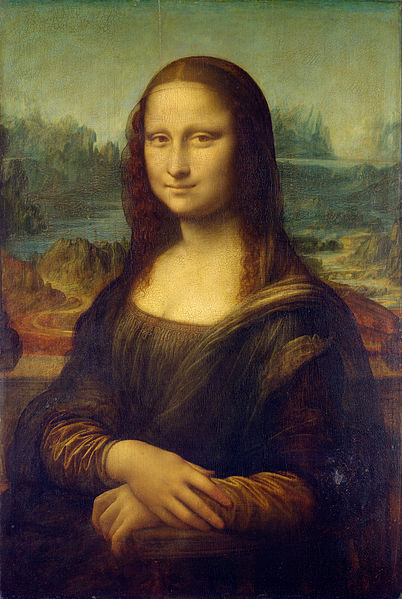 Perspective AnswersVanishing point – opened door of the church.  Some provided natural perspective points, others would use grids & devices with peepholes to calculate perspectiveSkillbuilder: background figures are smaller; foreground are larger = illusion background is farther away & foreground figures appear closerMona Lisa ComparisonMona Lisa is more realisticMona Lisa uses shadows & darker, more subtle colorsBoth works are finely detailed, especially the backgroundsBased on this analysis of these two works of art and information in the text, what can you conclude about Renaissance art?More realistic than medieval art, especially in use of light, shadow, & perspective